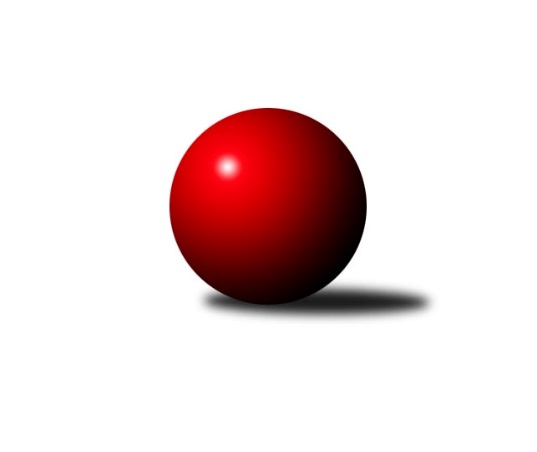 Č.4Ročník 2023/2024	15.10.2023 1. KLM 2023/2024Statistika 4. kolaTabulka družstev:		družstvo	záp	výh	rem	proh	skore	sety	průměr	body	plné	dorážka	chyby	1.	SKK Hořice	4	4	0	0	24.0 : 8.0 	(56.0 : 40.0)	3627	8	2342	1286	15.5	2.	KK Zábřeh	4	3	0	1	21.0 : 11.0 	(61.0 : 35.0)	3467	6	2263	1204	13.5	3.	TJ Centropen Dačice	4	3	0	1	21.0 : 11.0 	(54.0 : 42.0)	3478	6	2292	1186	18.3	4.	KK Vyškov	4	3	0	1	19.0 : 13.0 	(48.0 : 48.0)	3499	6	2316	1182	19.3	5.	TJ Slovan Karlovy Vary	4	3	0	1	18.0 : 14.0 	(43.0 : 53.0)	3377	6	2221	1156	23.5	6.	CB Dobřany Klokani	4	2	0	2	17.0 : 15.0 	(51.0 : 45.0)	3486	4	2301	1185	16.8	7.	TJ Loko České Velenice	4	2	0	2	17.0 : 15.0 	(48.5 : 47.5)	3550	4	2326	1224	16.3	8.	SK Podlužan Prušánky	4	2	0	2	14.0 : 18.0 	(50.0 : 46.0)	3512	4	2293	1219	22.3	9.	TJ Valašské Meziříčí B	4	1	1	2	15.0 : 17.0 	(41.0 : 55.0)	3413	3	2271	1142	20	10.	KK Sadská	4	0	1	3	10.0 : 22.0 	(39.5 : 56.5)	3413	1	2252	1161	18.3	11.	TJ Lokomotiva Trutnov	4	0	0	4	9.0 : 23.0 	(40.0 : 56.0)	3374	0	2259	1115	30.5	12.	TJ Třebíč	4	0	0	4	7.0 : 25.0 	(44.0 : 52.0)	3399	0	2260	1139	24Tabulka doma:		družstvo	záp	výh	rem	proh	skore	sety	průměr	body	maximum	minimum	1.	KK Zábřeh	2	2	0	0	12.0 : 4.0 	(33.5 : 14.5)	3606	4	3646	3565	2.	CB Dobřany Klokani	2	2	0	0	12.0 : 4.0 	(30.0 : 18.0)	3464	4	3472	3455	3.	SKK Hořice	2	2	0	0	11.0 : 5.0 	(32.0 : 16.0)	3642	4	3665	3618	4.	KK Vyškov	2	2	0	0	11.0 : 5.0 	(25.0 : 23.0)	3537	4	3579	3494	5.	TJ Centropen Dačice	2	1	0	1	8.0 : 8.0 	(22.0 : 26.0)	3430	2	3498	3361	6.	TJ Valašské Meziříčí B	2	1	0	1	8.0 : 8.0 	(21.0 : 27.0)	3426	2	3485	3367	7.	TJ Slovan Karlovy Vary	2	1	0	1	7.0 : 9.0 	(18.5 : 29.5)	3368	2	3428	3308	8.	KK Sadská	2	0	1	1	6.0 : 10.0 	(23.0 : 25.0)	3357	1	3376	3337	9.	TJ Loko České Velenice	2	0	0	2	4.0 : 12.0 	(21.5 : 26.5)	3486	0	3514	3458	10.	TJ Lokomotiva Trutnov	2	0	0	2	4.0 : 12.0 	(19.0 : 29.0)	3231	0	3263	3198	11.	SK Podlužan Prušánky	2	0	0	2	3.0 : 13.0 	(24.0 : 24.0)	3572	0	3639	3504	12.	TJ Třebíč	2	0	0	2	3.0 : 13.0 	(22.0 : 26.0)	3421	0	3447	3395Tabulka venku:		družstvo	záp	výh	rem	proh	skore	sety	průměr	body	maximum	minimum	1.	TJ Centropen Dačice	2	2	0	0	13.0 : 3.0 	(32.0 : 16.0)	3503	4	3524	3481	2.	TJ Loko České Velenice	2	2	0	0	13.0 : 3.0 	(27.0 : 21.0)	3582	4	3634	3530	3.	SKK Hořice	2	2	0	0	13.0 : 3.0 	(24.0 : 24.0)	3620	4	3687	3553	4.	SK Podlužan Prušánky	2	2	0	0	11.0 : 5.0 	(26.0 : 22.0)	3482	4	3524	3439	5.	TJ Slovan Karlovy Vary	2	2	0	0	11.0 : 5.0 	(24.5 : 23.5)	3381	4	3440	3322	6.	KK Zábřeh	2	1	0	1	9.0 : 7.0 	(27.5 : 20.5)	3398	2	3421	3374	7.	KK Vyškov	2	1	0	1	8.0 : 8.0 	(23.0 : 25.0)	3480	2	3503	3456	8.	TJ Valašské Meziříčí B	2	0	1	1	7.0 : 9.0 	(20.0 : 28.0)	3406	1	3472	3340	9.	CB Dobřany Klokani	2	0	0	2	5.0 : 11.0 	(21.0 : 27.0)	3497	0	3577	3416	10.	TJ Lokomotiva Trutnov	2	0	0	2	5.0 : 11.0 	(21.0 : 27.0)	3445	0	3457	3433	11.	TJ Třebíč	2	0	0	2	4.0 : 12.0 	(22.0 : 26.0)	3388	0	3420	3356	12.	KK Sadská	2	0	0	2	4.0 : 12.0 	(16.5 : 31.5)	3441	0	3521	3361Tabulka podzimní části:		družstvo	záp	výh	rem	proh	skore	sety	průměr	body	doma	venku	1.	SKK Hořice	4	4	0	0	24.0 : 8.0 	(56.0 : 40.0)	3627	8 	2 	0 	0 	2 	0 	0	2.	KK Zábřeh	4	3	0	1	21.0 : 11.0 	(61.0 : 35.0)	3467	6 	2 	0 	0 	1 	0 	1	3.	TJ Centropen Dačice	4	3	0	1	21.0 : 11.0 	(54.0 : 42.0)	3478	6 	1 	0 	1 	2 	0 	0	4.	KK Vyškov	4	3	0	1	19.0 : 13.0 	(48.0 : 48.0)	3499	6 	2 	0 	0 	1 	0 	1	5.	TJ Slovan Karlovy Vary	4	3	0	1	18.0 : 14.0 	(43.0 : 53.0)	3377	6 	1 	0 	1 	2 	0 	0	6.	CB Dobřany Klokani	4	2	0	2	17.0 : 15.0 	(51.0 : 45.0)	3486	4 	2 	0 	0 	0 	0 	2	7.	TJ Loko České Velenice	4	2	0	2	17.0 : 15.0 	(48.5 : 47.5)	3550	4 	0 	0 	2 	2 	0 	0	8.	SK Podlužan Prušánky	4	2	0	2	14.0 : 18.0 	(50.0 : 46.0)	3512	4 	0 	0 	2 	2 	0 	0	9.	TJ Valašské Meziříčí B	4	1	1	2	15.0 : 17.0 	(41.0 : 55.0)	3413	3 	1 	0 	1 	0 	1 	1	10.	KK Sadská	4	0	1	3	10.0 : 22.0 	(39.5 : 56.5)	3413	1 	0 	1 	1 	0 	0 	2	11.	TJ Lokomotiva Trutnov	4	0	0	4	9.0 : 23.0 	(40.0 : 56.0)	3374	0 	0 	0 	2 	0 	0 	2	12.	TJ Třebíč	4	0	0	4	7.0 : 25.0 	(44.0 : 52.0)	3399	0 	0 	0 	2 	0 	0 	2Tabulka jarní části:		družstvo	záp	výh	rem	proh	skore	sety	průměr	body	doma	venku	1.	TJ Loko České Velenice	0	0	0	0	0.0 : 0.0 	(0.0 : 0.0)	0	0 	0 	0 	0 	0 	0 	0 	2.	TJ Třebíč	0	0	0	0	0.0 : 0.0 	(0.0 : 0.0)	0	0 	0 	0 	0 	0 	0 	0 	3.	CB Dobřany Klokani	0	0	0	0	0.0 : 0.0 	(0.0 : 0.0)	0	0 	0 	0 	0 	0 	0 	0 	4.	TJ Slovan Karlovy Vary	0	0	0	0	0.0 : 0.0 	(0.0 : 0.0)	0	0 	0 	0 	0 	0 	0 	0 	5.	KK Sadská	0	0	0	0	0.0 : 0.0 	(0.0 : 0.0)	0	0 	0 	0 	0 	0 	0 	0 	6.	TJ Lokomotiva Trutnov	0	0	0	0	0.0 : 0.0 	(0.0 : 0.0)	0	0 	0 	0 	0 	0 	0 	0 	7.	KK Zábřeh	0	0	0	0	0.0 : 0.0 	(0.0 : 0.0)	0	0 	0 	0 	0 	0 	0 	0 	8.	KK Vyškov	0	0	0	0	0.0 : 0.0 	(0.0 : 0.0)	0	0 	0 	0 	0 	0 	0 	0 	9.	TJ Centropen Dačice	0	0	0	0	0.0 : 0.0 	(0.0 : 0.0)	0	0 	0 	0 	0 	0 	0 	0 	10.	SK Podlužan Prušánky	0	0	0	0	0.0 : 0.0 	(0.0 : 0.0)	0	0 	0 	0 	0 	0 	0 	0 	11.	SKK Hořice	0	0	0	0	0.0 : 0.0 	(0.0 : 0.0)	0	0 	0 	0 	0 	0 	0 	0 	12.	TJ Valašské Meziříčí B	0	0	0	0	0.0 : 0.0 	(0.0 : 0.0)	0	0 	0 	0 	0 	0 	0 	0 Zisk bodů pro družstvo:		jméno hráče	družstvo	body	zápasy	v %	dílčí body	sety	v %	1.	Tomáš Dražil 	KK Zábřeh 	4	/	4	(100%)	14.5	/	16	(91%)	2.	Jan Zálešák 	SK Podlužan Prušánky  	4	/	4	(100%)	13	/	16	(81%)	3.	Zdeněk Pospíchal 	TJ Centropen Dačice 	4	/	4	(100%)	12.5	/	16	(78%)	4.	Tomáš Pavlík 	TJ Slovan Karlovy Vary 	4	/	4	(100%)	12	/	16	(75%)	5.	Radim Metelka 	TJ Valašské Meziříčí B 	4	/	4	(100%)	12	/	16	(75%)	6.	Ondřej Ševela 	KK Vyškov 	4	/	4	(100%)	11.5	/	16	(72%)	7.	Marek Ollinger 	KK Zábřeh 	4	/	4	(100%)	11	/	16	(69%)	8.	Pavel Vymazal 	KK Vyškov 	4	/	4	(100%)	11	/	16	(69%)	9.	David Urbánek 	SKK Hořice 	4	/	4	(100%)	10	/	16	(63%)	10.	Adam Mísař 	KK Zábřeh 	3	/	4	(75%)	11.5	/	16	(72%)	11.	Jaroslav Roj 	CB Dobřany Klokani 	3	/	4	(75%)	11	/	16	(69%)	12.	Branislav Černuška 	TJ Loko České Velenice 	3	/	4	(75%)	11	/	16	(69%)	13.	Jaromír Šklíba 	SKK Hořice 	3	/	4	(75%)	11	/	16	(69%)	14.	Lukáš Hlavinka 	SK Podlužan Prušánky  	3	/	4	(75%)	11	/	16	(69%)	15.	Tomáš Bek 	KK Sadská 	3	/	4	(75%)	10.5	/	16	(66%)	16.	Ondřej Stránský 	TJ Lokomotiva Trutnov  	3	/	4	(75%)	10.5	/	16	(66%)	17.	Dominik Ruml 	SKK Hořice 	3	/	4	(75%)	10	/	16	(63%)	18.	Radek Kroupa 	SKK Hořice 	3	/	4	(75%)	10	/	16	(63%)	19.	Ladislav Chmel 	TJ Loko České Velenice 	3	/	4	(75%)	10	/	16	(63%)	20.	Lukáš Doubrava 	CB Dobřany Klokani 	3	/	4	(75%)	9.5	/	16	(59%)	21.	Jan Ševela 	TJ Třebíč 	3	/	4	(75%)	9	/	16	(56%)	22.	Zdeněk Dvořák 	TJ Loko České Velenice 	3	/	4	(75%)	8	/	16	(50%)	23.	Ivan Říha 	TJ Valašské Meziříčí B 	3	/	4	(75%)	7	/	16	(44%)	24.	Josef Brtník 	TJ Centropen Dačice 	2	/	2	(100%)	6	/	8	(75%)	25.	Antonín Svoboda 	KK Sadská 	2	/	2	(100%)	6	/	8	(75%)	26.	Václav Hlaváč st.	TJ Slovan Karlovy Vary 	2	/	2	(100%)	5	/	8	(63%)	27.	Josef Fišer ml.	CB Dobřany Klokani 	2	/	2	(100%)	4.5	/	8	(56%)	28.	Michal Waszniovski 	TJ Centropen Dačice 	2	/	3	(67%)	8	/	12	(67%)	29.	Vojtěch Novák 	SK Podlužan Prušánky  	2	/	3	(67%)	7.5	/	12	(63%)	30.	David Ryzák 	TJ Lokomotiva Trutnov  	2	/	3	(67%)	7	/	12	(58%)	31.	Martin Pejčoch 	CB Dobřany Klokani 	2	/	3	(67%)	7	/	12	(58%)	32.	Kamil Fiebinger 	TJ Lokomotiva Trutnov  	2	/	3	(67%)	7	/	12	(58%)	33.	Petr Pevný 	KK Vyškov 	2	/	3	(67%)	6.5	/	12	(54%)	34.	Michal Juroška 	TJ Valašské Meziříčí B 	2	/	3	(67%)	6	/	12	(50%)	35.	Radek Cimbala 	TJ Slovan Karlovy Vary 	2	/	3	(67%)	5.5	/	12	(46%)	36.	Martin Sitta 	KK Zábřeh 	2	/	4	(50%)	10	/	16	(63%)	37.	Jiří Michálek 	KK Zábřeh 	2	/	4	(50%)	9	/	16	(56%)	38.	Jiří Němec 	TJ Centropen Dačice 	2	/	4	(50%)	8.5	/	16	(53%)	39.	Josef Touš 	KK Vyškov 	2	/	4	(50%)	8	/	16	(50%)	40.	Daniel Šefr 	TJ Valašské Meziříčí B 	2	/	4	(50%)	7	/	16	(44%)	41.	Petr Vojtíšek 	TJ Centropen Dačice 	2	/	4	(50%)	7	/	16	(44%)	42.	Zdeněk Kříž st.	TJ Slovan Karlovy Vary 	2	/	4	(50%)	7	/	16	(44%)	43.	Marek Žoudlík 	TJ Lokomotiva Trutnov  	2	/	4	(50%)	7	/	16	(44%)	44.	Zbyněk Dvořák 	TJ Loko České Velenice 	2	/	4	(50%)	7	/	16	(44%)	45.	Martin Hažva 	SKK Hořice 	2	/	4	(50%)	7	/	16	(44%)	46.	Gustav Vojtek 	TJ Valašské Meziříčí B 	2	/	4	(50%)	6	/	16	(38%)	47.	Kamil Nestrojil 	TJ Třebíč 	1	/	1	(100%)	3	/	4	(75%)	48.	Lukáš Toman 	TJ Třebíč 	1	/	1	(100%)	3	/	4	(75%)	49.	Pavel Kabelka 	TJ Centropen Dačice 	1	/	1	(100%)	3	/	4	(75%)	50.	Filip Kordula 	KK Vyškov 	1	/	1	(100%)	3	/	4	(75%)	51.	Petr Janák 	TJ Centropen Dačice 	1	/	1	(100%)	2	/	4	(50%)	52.	Martin Schejbal 	KK Sadská 	1	/	2	(50%)	5	/	8	(63%)	53.	Karel Novák 	TJ Centropen Dačice 	1	/	2	(50%)	4	/	8	(50%)	54.	Josef Fišer 	CB Dobřany Klokani 	1	/	2	(50%)	4	/	8	(50%)	55.	David Sukdolák 	KK Sadská 	1	/	2	(50%)	3.5	/	8	(44%)	56.	Martin Tesařík 	SK Podlužan Prušánky  	1	/	2	(50%)	3	/	8	(38%)	57.	Mojmír Novotný 	TJ Třebíč 	1	/	3	(33%)	5	/	12	(42%)	58.	Miroslav Dvořák 	TJ Loko České Velenice 	1	/	3	(33%)	4	/	12	(33%)	59.	Aleš Košnar 	KK Sadská 	1	/	3	(33%)	4	/	12	(33%)	60.	Jiří Baloun 	CB Dobřany Klokani 	1	/	4	(25%)	8	/	16	(50%)	61.	Vojtěch Tulka 	SKK Hořice 	1	/	4	(25%)	8	/	16	(50%)	62.	Tomáš Maroušek 	TJ Loko České Velenice 	1	/	4	(25%)	7.5	/	16	(47%)	63.	Petr Jedlička 	TJ Slovan Karlovy Vary 	1	/	4	(25%)	7	/	16	(44%)	64.	Michal Šneberger 	CB Dobřany Klokani 	1	/	4	(25%)	6	/	16	(38%)	65.	Václav Rypel 	TJ Třebíč 	1	/	4	(25%)	6	/	16	(38%)	66.	Stanislav Zálešák 	SK Podlužan Prušánky  	0	/	1	(0%)	2	/	4	(50%)	67.	Stanislav Esterka 	SK Podlužan Prušánky  	0	/	1	(0%)	2	/	4	(50%)	68.	Ondřej Touš 	TJ Loko České Velenice 	0	/	1	(0%)	1	/	4	(25%)	69.	Tomáš Vejmola 	KK Vyškov 	0	/	1	(0%)	1	/	4	(25%)	70.	Jakub Fabík 	KK Zábřeh 	0	/	1	(0%)	1	/	4	(25%)	71.	Matouš Krajzinger 	TJ Valašské Meziříčí B 	0	/	1	(0%)	0	/	4	(0%)	72.	Miroslav Volek 	TJ Valašské Meziříčí B 	0	/	1	(0%)	0	/	4	(0%)	73.	Dominik Fojtík 	SK Podlužan Prušánky  	0	/	2	(0%)	4	/	8	(50%)	74.	Jakub Pekárek 	TJ Valašské Meziříčí B 	0	/	2	(0%)	2	/	8	(25%)	75.	Tomáš Pospíchal 	TJ Centropen Dačice 	0	/	2	(0%)	2	/	8	(25%)	76.	Tomáš Procházka 	KK Vyškov 	0	/	2	(0%)	2	/	8	(25%)	77.	Luděk Rychlovský 	KK Vyškov 	0	/	2	(0%)	2	/	8	(25%)	78.	Šimon Fiebinger 	TJ Lokomotiva Trutnov  	0	/	2	(0%)	1	/	8	(13%)	79.	Ladislav Urban 	TJ Slovan Karlovy Vary 	0	/	2	(0%)	0	/	8	(0%)	80.	Robert Pevný 	TJ Třebíč 	0	/	3	(0%)	5	/	12	(42%)	81.	Petr Miláček 	KK Sadská 	0	/	3	(0%)	4.5	/	12	(38%)	82.	Václav Švub 	KK Zábřeh 	0	/	3	(0%)	4	/	12	(33%)	83.	Zdeněk Zálešák 	SK Podlužan Prušánky  	0	/	3	(0%)	4	/	12	(33%)	84.	Tomáš Beck st.	TJ Slovan Karlovy Vary 	0	/	3	(0%)	3.5	/	12	(29%)	85.	Radim Čuřík 	KK Vyškov 	0	/	3	(0%)	3	/	12	(25%)	86.	Václav Schejbal 	KK Sadská 	0	/	3	(0%)	3	/	12	(25%)	87.	Adam Svatý 	TJ Lokomotiva Trutnov  	0	/	3	(0%)	3	/	12	(25%)	88.	Václav Pešek 	KK Sadská 	0	/	3	(0%)	1	/	12	(8%)	89.	Miroslav Ježek 	TJ Třebíč 	0	/	4	(0%)	7	/	16	(44%)	90.	Jaroslav Tenkl 	TJ Třebíč 	0	/	4	(0%)	6	/	16	(38%)	91.	František Adamů 	TJ Lokomotiva Trutnov  	0	/	4	(0%)	4	/	16	(25%)	92.	Martin Procházka 	SK Podlužan Prušánky  	0	/	4	(0%)	3.5	/	16	(22%)Průměry na kuželnách:		kuželna	průměr	plné	dorážka	chyby	výkon na hráče	1.	Prušánky, 1-4	3616	2362	1254	20.0	(602.7)	2.	SKK Hořice, 1-4	3583	2333	1249	16.8	(597.2)	3.	KK Zábřeh, 1-4	3518	2299	1219	14.0	(586.5)	4.	KK Vyškov, 1-4	3512	2312	1200	22.8	(585.5)	5.	České Velenice, 1-4	3512	2291	1221	17.8	(585.4)	6.	TJ Třebíč, 1-4	3453	2272	1180	21.5	(575.5)	7.	CB Dobřany, 1-4	3445	2295	1150	18.0	(574.2)	8.	TJ Valašské Meziříčí, 1-4	3433	2261	1171	21.0	(572.2)	9.	TJ Centropen Dačice, 1-4	3432	2283	1149	18.8	(572.1)	10.	Karlovy Vary, 1-4	3397	2237	1160	17.5	(566.3)	11.	Přelouč, 1-4	3373	2222	1150	18.8	(562.2)	12.	Trutnov, 1-4	3301	2228	1072	31.3	(550.2)Nejlepší výkony na kuželnách:Prušánky, 1-4SKK Hořice	3687	4. kolo	Zdeněk Dvořák 	TJ Loko České Velenice	648	1. koloSK Podlužan Prušánky 	3639	4. kolo	Martin Hažva 	SKK Hořice	638	4. koloTJ Loko České Velenice	3634	1. kolo	Dominik Ruml 	SKK Hořice	637	4. koloSK Podlužan Prušánky 	3504	1. kolo	Lukáš Hlavinka 	SK Podlužan Prušánky 	631	4. kolo		. kolo	Jaromír Šklíba 	SKK Hořice	630	4. kolo		. kolo	Zbyněk Dvořák 	TJ Loko České Velenice	623	1. kolo		. kolo	Lukáš Hlavinka 	SK Podlužan Prušánky 	615	1. kolo		. kolo	Vojtěch Novák 	SK Podlužan Prušánky 	614	4. kolo		. kolo	David Urbánek 	SKK Hořice	611	4. kolo		. kolo	Radek Kroupa 	SKK Hořice	610	4. koloSKK Hořice, 1-4SKK Hořice	3665	1. kolo	David Urbánek 	SKK Hořice	659	1. koloSKK Hořice	3618	3. kolo	David Urbánek 	SKK Hořice	643	3. koloCB Dobřany Klokani	3577	1. kolo	Jiří Baloun 	CB Dobřany Klokani	634	1. koloTJ Valašské Meziříčí B	3472	3. kolo	Vojtěch Tulka 	SKK Hořice	633	1. kolo		. kolo	Radim Metelka 	TJ Valašské Meziříčí B	631	3. kolo		. kolo	Radek Kroupa 	SKK Hořice	615	3. kolo		. kolo	Radek Kroupa 	SKK Hořice	614	1. kolo		. kolo	Lukáš Doubrava 	CB Dobřany Klokani	614	1. kolo		. kolo	Josef Fišer ml.	CB Dobřany Klokani	614	1. kolo		. kolo	Gustav Vojtek 	TJ Valašské Meziříčí B	606	3. koloKK Zábřeh, 1-4KK Zábřeh	3646	2. kolo	Jiří Michálek 	KK Zábřeh	640	2. koloKK Zábřeh	3565	3. kolo	Tomáš Dražil 	KK Zábřeh	630	2. koloKK Vyškov	3503	3. kolo	Martin Sitta 	KK Zábřeh	628	2. koloKK Sadská	3361	2. kolo	Marek Ollinger 	KK Zábřeh	622	3. kolo		. kolo	Tomáš Dražil 	KK Zábřeh	617	3. kolo		. kolo	Tomáš Bek 	KK Sadská	611	2. kolo		. kolo	Marek Ollinger 	KK Zábřeh	610	2. kolo		. kolo	Ondřej Ševela 	KK Vyškov	607	3. kolo		. kolo	Adam Mísař 	KK Zábřeh	605	3. kolo		. kolo	Jiří Michálek 	KK Zábřeh	604	3. koloKK Vyškov, 1-4KK Vyškov	3579	4. kolo	Ondřej Ševela 	KK Vyškov	645	4. koloKK Sadská	3521	4. kolo	Ondřej Stránský 	TJ Lokomotiva Trutnov 	639	2. koloKK Vyškov	3494	2. kolo	Filip Kordula 	KK Vyškov	638	2. koloTJ Lokomotiva Trutnov 	3457	2. kolo	Tomáš Bek 	KK Sadská	624	4. kolo		. kolo	Pavel Vymazal 	KK Vyškov	617	4. kolo		. kolo	Petr Pevný 	KK Vyškov	611	2. kolo		. kolo	Marek Žoudlík 	TJ Lokomotiva Trutnov 	604	2. kolo		. kolo	Antonín Svoboda 	KK Sadská	604	4. kolo		. kolo	Tomáš Procházka 	KK Vyškov	600	4. kolo		. kolo	Josef Touš 	KK Vyškov	594	2. koloČeské Velenice, 1-4SKK Hořice	3553	2. kolo	Pavel Kabelka 	TJ Centropen Dačice	615	4. koloTJ Centropen Dačice	3524	4. kolo	Radek Kroupa 	SKK Hořice	612	2. koloTJ Loko České Velenice	3514	4. kolo	David Urbánek 	SKK Hořice	609	2. koloTJ Loko České Velenice	3458	2. kolo	Tomáš Maroušek 	TJ Loko České Velenice	602	4. kolo		. kolo	Ladislav Chmel 	TJ Loko České Velenice	602	4. kolo		. kolo	Branislav Černuška 	TJ Loko České Velenice	601	4. kolo		. kolo	Ladislav Chmel 	TJ Loko České Velenice	597	2. kolo		. kolo	Karel Novák 	TJ Centropen Dačice	595	4. kolo		. kolo	Zdeněk Pospíchal 	TJ Centropen Dačice	595	4. kolo		. kolo	Zbyněk Dvořák 	TJ Loko České Velenice	594	4. koloTJ Třebíč, 1-4TJ Loko České Velenice	3530	3. kolo	Branislav Černuška 	TJ Loko České Velenice	640	3. koloTJ Třebíč	3447	3. kolo	Jan Ševela 	TJ Třebíč	625	3. koloTJ Slovan Karlovy Vary	3440	1. kolo	Jan Ševela 	TJ Třebíč	612	1. koloTJ Třebíč	3395	1. kolo	Petr Jedlička 	TJ Slovan Karlovy Vary	601	1. kolo		. kolo	Tomáš Pavlík 	TJ Slovan Karlovy Vary	592	1. kolo		. kolo	Ladislav Chmel 	TJ Loko České Velenice	591	3. kolo		. kolo	Václav Rypel 	TJ Třebíč	587	1. kolo		. kolo	Miroslav Dvořák 	TJ Loko České Velenice	585	3. kolo		. kolo	Zbyněk Dvořák 	TJ Loko České Velenice	585	3. kolo		. kolo	Zdeněk Dvořák 	TJ Loko České Velenice	584	3. koloCB Dobřany, 1-4CB Dobřany Klokani	3472	4. kolo	Martin Pejčoch 	CB Dobřany Klokani	606	2. koloCB Dobřany Klokani	3455	2. kolo	Martin Pejčoch 	CB Dobřany Klokani	603	4. koloTJ Lokomotiva Trutnov 	3433	4. kolo	Kamil Fiebinger 	TJ Lokomotiva Trutnov 	599	4. koloTJ Třebíč	3420	2. kolo	Ondřej Stránský 	TJ Lokomotiva Trutnov 	593	4. kolo		. kolo	Jaroslav Roj 	CB Dobřany Klokani	592	4. kolo		. kolo	Josef Fišer 	CB Dobřany Klokani	591	4. kolo		. kolo	Jiří Baloun 	CB Dobřany Klokani	589	4. kolo		. kolo	Jaroslav Roj 	CB Dobřany Klokani	589	2. kolo		. kolo	Jiří Baloun 	CB Dobřany Klokani	585	2. kolo		. kolo	Michal Šneberger 	CB Dobřany Klokani	577	2. koloTJ Valašské Meziříčí, 1-4SK Podlužan Prušánky 	3524	2. kolo	Lukáš Hlavinka 	SK Podlužan Prušánky 	627	2. koloTJ Valašské Meziříčí B	3485	2. kolo	Radim Metelka 	TJ Valašské Meziříčí B	617	2. koloTJ Valašské Meziříčí B	3367	4. kolo	Vojtěch Novák 	SK Podlužan Prušánky 	616	2. koloTJ Třebíč	3356	4. kolo	Jan Zálešák 	SK Podlužan Prušánky 	603	2. kolo		. kolo	Kamil Nestrojil 	TJ Třebíč	595	4. kolo		. kolo	Matouš Krajzinger 	TJ Valašské Meziříčí B	593	2. kolo		. kolo	Michal Juroška 	TJ Valašské Meziříčí B	593	2. kolo		. kolo	Radim Metelka 	TJ Valašské Meziříčí B	585	4. kolo		. kolo	Ivan Říha 	TJ Valašské Meziříčí B	583	2. kolo		. kolo	Jan Ševela 	TJ Třebíč	581	4. koloTJ Centropen Dačice, 1-4TJ Centropen Dačice	3498	3. kolo	Pavel Vymazal 	KK Vyškov	618	1. koloKK Vyškov	3456	1. kolo	Petr Janák 	TJ Centropen Dačice	599	3. koloCB Dobřany Klokani	3416	3. kolo	Lukáš Doubrava 	CB Dobřany Klokani	597	3. koloTJ Centropen Dačice	3361	1. kolo	Michal Waszniovski 	TJ Centropen Dačice	589	3. kolo		. kolo	Josef Brtník 	TJ Centropen Dačice	587	1. kolo		. kolo	Luděk Rychlovský 	KK Vyškov	585	1. kolo		. kolo	Jiří Němec 	TJ Centropen Dačice	583	3. kolo		. kolo	Josef Fišer ml.	CB Dobřany Klokani	583	3. kolo		. kolo	Josef Brtník 	TJ Centropen Dačice	581	3. kolo		. kolo	Ondřej Ševela 	KK Vyškov	579	1. koloKarlovy Vary, 1-4TJ Centropen Dačice	3481	2. kolo	Josef Brtník 	TJ Centropen Dačice	629	2. koloTJ Slovan Karlovy Vary	3428	4. kolo	Jiří Němec 	TJ Centropen Dačice	618	2. koloKK Zábřeh	3374	4. kolo	Václav Hlaváč st.	TJ Slovan Karlovy Vary	608	4. koloTJ Slovan Karlovy Vary	3308	2. kolo	Zdeněk Kříž st.	TJ Slovan Karlovy Vary	596	2. kolo		. kolo	Tomáš Dražil 	KK Zábřeh	595	4. kolo		. kolo	Petr Jedlička 	TJ Slovan Karlovy Vary	594	4. kolo		. kolo	Petr Vojtíšek 	TJ Centropen Dačice	575	2. kolo		. kolo	Tomáš Pavlík 	TJ Slovan Karlovy Vary	570	2. kolo		. kolo	Jiří Michálek 	KK Zábřeh	569	4. kolo		. kolo	Tomáš Pavlík 	TJ Slovan Karlovy Vary	567	4. koloPřelouč, 1-4SK Podlužan Prušánky 	3439	3. kolo	Lukáš Hlavinka 	SK Podlužan Prušánky 	617	3. koloKK Sadská	3376	1. kolo	Jan Zálešák 	SK Podlužan Prušánky 	604	3. koloTJ Valašské Meziříčí B	3340	1. kolo	Tomáš Bek 	KK Sadská	604	1. koloKK Sadská	3337	3. kolo	Tomáš Bek 	KK Sadská	592	3. kolo		. kolo	Antonín Svoboda 	KK Sadská	585	1. kolo		. kolo	Aleš Košnar 	KK Sadská	581	3. kolo		. kolo	Ivan Říha 	TJ Valašské Meziříčí B	576	1. kolo		. kolo	Michal Juroška 	TJ Valašské Meziříčí B	572	1. kolo		. kolo	Martin Procházka 	SK Podlužan Prušánky 	569	3. kolo		. kolo	Daniel Šefr 	TJ Valašské Meziříčí B	560	1. koloTrutnov, 1-4KK Zábřeh	3421	1. kolo	Marek Ollinger 	KK Zábřeh	610	1. koloTJ Slovan Karlovy Vary	3322	3. kolo	Marek Žoudlík 	TJ Lokomotiva Trutnov 	609	3. koloTJ Lokomotiva Trutnov 	3263	3. kolo	David Ryzák 	TJ Lokomotiva Trutnov 	596	1. koloTJ Lokomotiva Trutnov 	3198	1. kolo	Jiří Michálek 	KK Zábřeh	589	1. kolo		. kolo	Tomáš Pavlík 	TJ Slovan Karlovy Vary	586	3. kolo		. kolo	Marek Žoudlík 	TJ Lokomotiva Trutnov 	584	1. kolo		. kolo	Ondřej Stránský 	TJ Lokomotiva Trutnov 	581	3. kolo		. kolo	Martin Sitta 	KK Zábřeh	580	1. kolo		. kolo	Adam Mísař 	KK Zábřeh	567	1. kolo		. kolo	Petr Jedlička 	TJ Slovan Karlovy Vary	566	3. koloČetnost výsledků:	7.0 : 1.0	2x	6.0 : 2.0	3x	5.0 : 3.0	6x	4.0 : 4.0	1x	3.0 : 5.0	3x	2.0 : 6.0	5x	1.0 : 7.0	4x